番号見出し／本文スペイン語50布ナプキンの作り方CÓMO PREPARAR TOALLA HIGIÉNICA 50女性にとって生理用品は必需品です。物資が十分に行き届くまでの間、タオルハンカチや綿の下着、古着など吸水性のある布を使って、ナプキンを簡単に作ることができます。
（PDFファイルに写真付きの解説があります）La toalla higiénica es un artículo indispensable para mujeres. Mientras tienen que esperar la llegada de los productos de ayuda, puede preparar toalla higiénica con pañuelo o ropa interior de algodón, o telas de ropas usadas con alta absorción de líquidos.    Preparar una tela de tamaño de pañuelo (20 – 25 cm).Doblar un tercio de derecha a izquierda.Colocar encima de ropa la  interior.En caso de que no se pueda usar el agua, doblar otro lado limpio de tela para usar una vez más.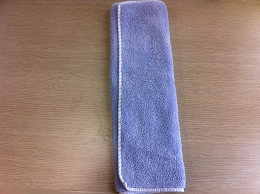 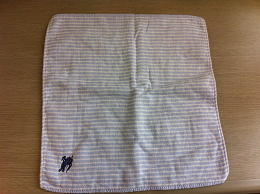 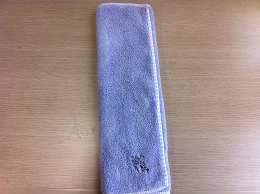 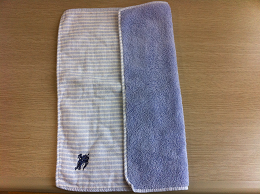 